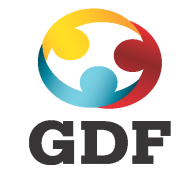 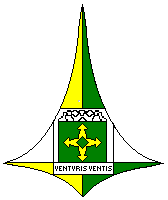 Gestão DemocráticaELEIÇÕES DIRETAS - 2014/MaioUnidade Escolar: NONONONONONONONONONONOELEIÇÃO PARA O CONSELHO ESCOLARSEGMENTO:  PAI, MÃE OU RESPONSAVEL                NONONONONONONONO                NONONONONONONONO                 NONONONONONONONOSEGMENTO:  CARREIRA ASSISTÊNCIA À EDUCAÇÃO               NONONONONONONONO                NONONONONONONONO                 NONONONONONONONOSEGMENTO:  CARREIRA MAGISTÉRIO PÚBLICO DO DF               NONONONONONONONO                NONONONONONONONO                 NONONONONONONONO*** Senhor(a) mesário(a), assine o verso da cédulaGestão DemocráticaELEIÇÕES DIRETAS - 2014/MaioUnidade Escolar: NONONONONONONONONONONOELEIÇÃO PARA O CONSELHO ESCOLARSEGMENTO:  PAI, MÃE OU RESPONSAVEL                NONONONONONONONO                NONONONONONONONO                 NONONONONONONONOSEGMENTO:  CARREIRA ASSISTÊNCIA À EDUCAÇÃO               NONONONONONONONO                NONONONONONONONO                 NONONONONONONONOSEGMENTO:  CARREIRA MAGISTÉRIO PÚBLICO DO DF               NONONONONONONONO                NONONONONONONONO                 NONONONONONONONO*** Senhor(a) mesário(a), assine o verso da cédula